Tel. información 968362000/12P-3550REGISTRO DE SOCORRISTAS DEPORTIVOS DE LA REGION DE MURCIAD.___________________________________________________  DNI ________________________con domicilio en la ciudad de _____________________________  CP _________________________calle ________________________________________________   Nº/piso  _____________________email _______________________________________________   Telf. ________________________Solicita formar parte del Registro de Socorristas Deportivos de la Dirección General de Deportes de la Consejería de Turismo, Juventud y Deportes de la Comunidad Autónoma de la Región de Murcia.Declara estar en posesión de alguno de los títulos o certificados oficiales siguiente: (marcar X)        Técnico Superior en Animación de Actividades Físicas y Deportivas	Técnico Superior en Acondicionamiento Físico	Técnico Superior en Enseñanza y Animación Sociodeportiva	Técnico Superior en Termalismo y Bienestar	Técnico en Conducción de Actividades Físico-deportivas en el Medio Natural	Técnico en Guía en el Medio Natural y de Tiempo Libre	Certificado de Profesionalidad de Socorrista en Instalaciones Acuáticas	Certificado de Profesionalidad de Socorrista en Espacios Acuáticos Naturales Certificado de Profesionalidad de Servicios de Socorrismo en Instalaciones y Espacios Naturales Acuáticos. Certificado de Profesionalidad de Fitness Acuático e Hidrocinesia Certificado de Profesionalidad de Actividades de Natación Certificado de Profesionalidad de Acondicionamiento Físico en Grupo con Soporte Musical Certificado de Profesionalidad de Acondicionamiento Físico en Sala de Entrenamiento Polivalente Certificado de Profesionalidad de Animación Físico-Deportiva y Recreativa Certificado de Profesionalidad de Actividades Físico-Deportiva y Recreativa para personas con discapacidad Certificado de Profesionalidad de Guía por Barrancos Secos o Acuáticos Técnico Deportivo Superior en Salvamento y Socorrismo Técnico Deportivo en Salvamento y Socorrismo Certificado Oficial del Ciclo Inicial del Técnico Deportivo en Salvamento y SocorrismoINFORMACIÓN BÁSICA SOBRE PROTECCIÓN DE DATOS1. Responsable del tratamiento. Dirección General de Deportes. Consejería de Turismo, Juventud y Deportes. Comunidad Autónoma de la Región de Murcia. Gran Vía Escultor Salzillo, 32, 2ª esc. 3ª planta, 30005. Murcia. Email: deportes@carm.es.2. Finalidad del tratamiento. Tramitación del procedimiento de inclusión en el Registro de Socorristas de la Región de Murcia.3. Legitimación del procedimiento. Artículo 6, apartado e), del Reglamento General de Protección de Datos. Artículos 11 y 17 de la  Ley 3/2018, de 26 de marzo, por la que se ordena el ejercicio de las profesiones del deporte en la Comunidad Autónoma de la Región de Murcia.4. Destinatarios de cesiones. No se cederán datos a terceros, salvo obligación legal.5. Información adicional. Puede consultar la información y requisitos del procedimiento de ejercicio de derechos (2736) en el apartado de PROTECCIÓN DE DATOS de la web www.carm.es.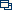 6. Procedencia de los datos. Los datos que se recogen proceden del interesado o su representante u obtenidos de la Plataforma de Interoperabilidad.7. Derechos. Puede ejercitar sus derechos de acceso, rectificación, supresión y portabilidad de datos, de limitación y oposición a su tratamiento, así como a no ser objeto de decisiones basados únicamente en el tratamiento automatizado de sus datos, ante el responsable del tratamiento o dirigirse a nuestro Delegado de Protección de Datos a través de la dirección de correo electrónico: dpdigs@listas.carm.es.Nota. Antes de firmar la solicitud, debe leer la información básica sobre protección de datos.En ........................................., a ………… de ………………. de 202__Fdo. (nombre, apellidos y firma del/de la interesado)EXCMA. SRA. CONSEJERA DE TURISMO, JUVENTUD Y DEPORTESCOMUNIDAD AUTÓNOMA DE LA REGIÓN DE MURCIA